 				For More Information: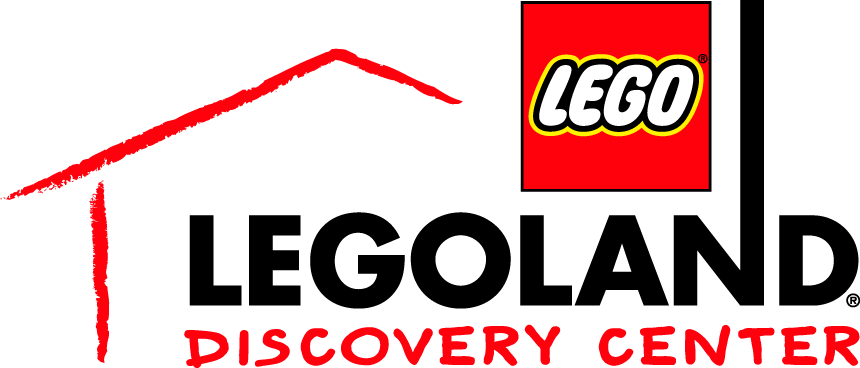 					McKenzie Riley				BRAVE Public Relations					404.233.3993			mriley@bravepublicrelations.com*MEDIA ADVISORY*LEGOLAND® Discovery Center offers free admission to all healthcare professionals, February 11-March 11Atlanta’s leading kid-friendly attraction is participating in Healthcare Professionals Appreciation Month by offering free admission for all healthcare workers ATLANTA (February 13, 2018) – LEGOLAND® Discovery Center Atlanta invites all BRICKtastic healthcare professionals to enjoy free admission from February 11 through March 11 to celebrate Healthcare Professionals Appreciation Month. Healthcare workers can relieve stress from their hard work by bringing their families to explore the attraction’s rides, 4D theater and all two million LEGO bricks that LEGOLAND® Discovery Center Atlanta has to offer.The special promotion will allow healthcare professionals free admission and 50 percent off for up to four guests. WHAT:	Healthcare Professionals Appreciation MonthHealthcare professionals receive free admission and up to 50 percent off for up to four guests.WHEN:	February 11 – March 11WHERE:	LEGOLAND Discovery Center Atlanta 		Phipps Plaza | Buckhead		3500 Peachtree Road NE		Atlanta, GA 30326HOW:	Eligibility is for all hospital employees. – visit http://bit.ly/2Bil2UW for the full list of qualifying professions. Tickets are to be purchased at the door with valid medical ID.For more information, visit facebook.com/LDCatlanta or atlanta.legolanddiscoverycenter.com.###